Министерство образования и молодежной политики Свердловской областиГАПОУ СО «Красноуфимский аграрный колледж»ПРОГРАММАГОСУДАРСТВЕННОЙ ИТОГОВОЙ АТТЕСТАЦИИ ВЫПУСКНИКОВ5 курс, 51-Э2021Программа государственной итоговой аттестации выпускников разработанана основе Федерального государственного образовательного стандарта среднего профессионального образования по специальности 35.02.08 «Электрификация и автоматизация сельского хозяйства», утвержденного Приказом Министерства образования и науки России от 07мая 2014 г. №457, укрупненной группы специальностей 35.00.00 «Сельское, лесное и рыбное хозяйство».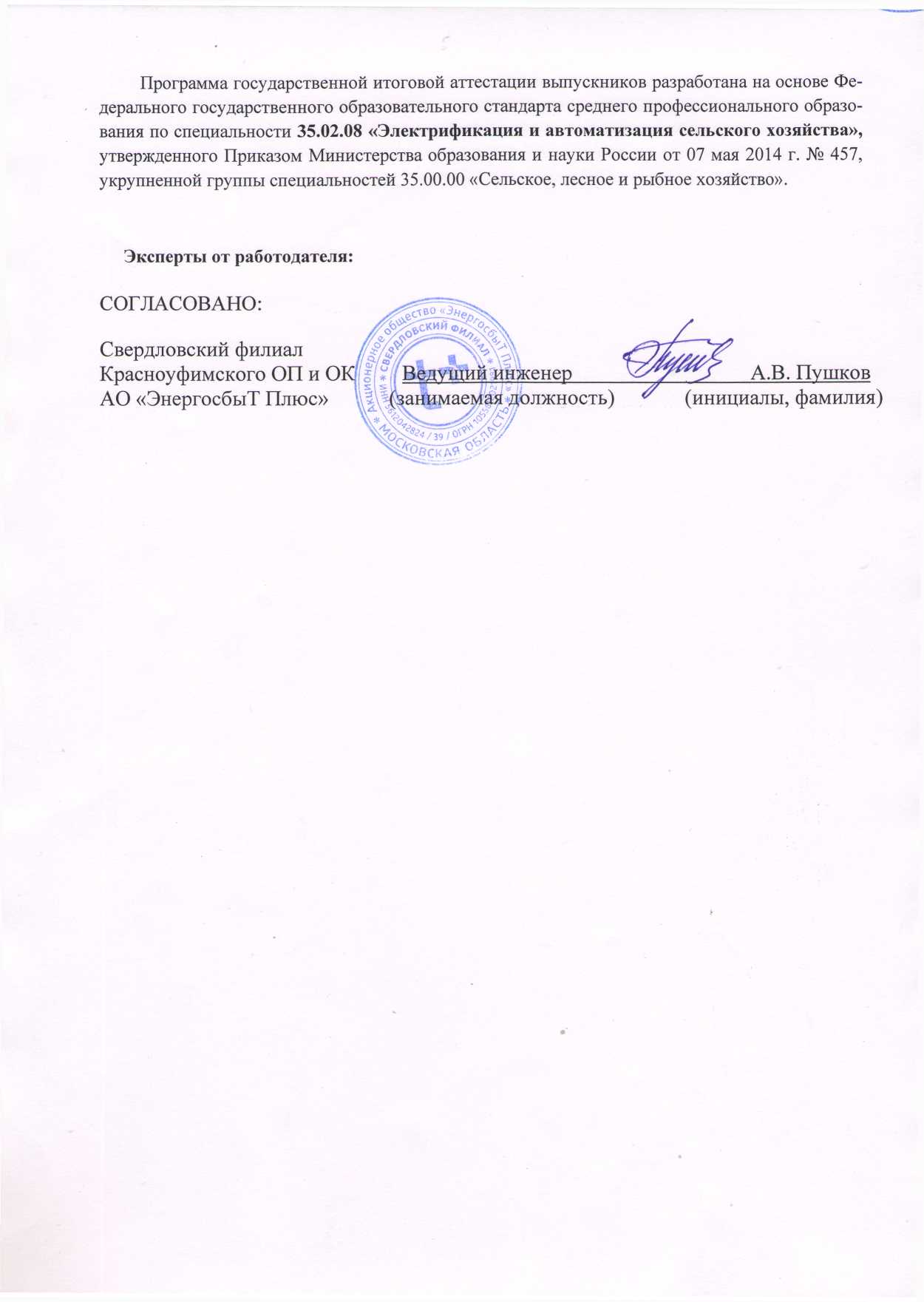 Эксперты от работодателя: СОГЛАСОВАНО:СОДЕРЖАНИЕ1. Пояснительная записка	42.Вид государственной итоговой аттестации	43. Программа государственной итоговой аттестации	83.1 Общие требования	83.2 Выполнение выпускной квалификационной работы	93.3 Правила оформления ВКР	103.4 Рецензирование ВКР	133.5 Процедура и критерии оценки защиты ВКР	144.Информационные условия ГИА	165. Содержание процедуры ГИА	166.Материально-техническое обеспечение ГИА	177. Организация разработки тематики и выполнения выпускной квалификационной работы	178. Структура ВКР	189.Рецензирование ВКР	1910.Оценивание ВКР	20ПРИЛОЖЕНИЕ А	25ПРИЛОЖЕНИЕ Б	31ПРИЛОЖЕНИЕ В	33ПРИЛОЖЕНИЕ В	36ПРИЛОЖЕНИЕ Д	371. Пояснительная запискаПрограмма государственной итоговой аттестации (далее ГИА) является частью основной профессиональной образовательной программы специальности 35.02.08 «Электрификация и автоматизация сельского хозяйства».Целью ГИА является оценка качества освоения основной профессиональной образовательной программы, разработанной в соответствии с Федеральным Государственным образовательным стандартом среднего профессионального образования по специальности 35.02.08 «Электрификация и автоматизация сельского хозяйства» выявление уровня подготовки выпускника к самостоятельной профессиональной деятельности и его умения решать профессиональные задачи, осуществления контроля качества выполнения программы ГИА по специальности.2.Вид государственной итоговой аттестацииГосударственная итоговая аттестация специальности 35.02.08 «Электрификация и автоматизация сельского хозяйства» предусматривает защиту выпускной квалификационной работы (далее ВКР) в форме выпускной квалификационной работы. Выпускная квалификационная работа является основным видом аттестационных испытаний выпускников, завершающих обучение по основной профессиональной образовательной программе среднего профессионального образования. Обязательное требование – соответствие тематики выпускной квалификационной работы содержанию одного или нескольких профессиональных модулей.Выпускная квалификационная работа позволяет оценить подготовку выпускников в двух направлениях: оценка уровня освоения дисциплин и компетенций. К оцениванию определены следующие компетенции:ОК 1. Понимать сущность и социальную значимость своей будущей профессии, проявлять к ней устойчивый интересОК 2. Организовывать собственную деятельность, выбирать типовые методы и способы выполнения профессиональных задач, оценивать их эффективность и качествоОК 3. Принимать решения в стандартных и нестандартных ситуациях и нести за них ответственностьОК 4. Осуществлять поиск и использование информации, необходимой для эффективного выполнения профессиональных задач, профессионального и личностного развитияОК 5. Использовать информационно-коммуникационные технологии в профессиональной деятельности.ОК 6. Работать в коллективе и в команде, эффективно общаться с коллегами, руководством, потребителями.ОК 7. Брать на себя ответственность за работу членов команды (подчиненных), результат выполнения заданий.ОК 8. Самостоятельно определять задачи профессионального и личностного развития, заниматься самообразованием, осознанно планировать повышение квалификации.ОК 9. Ориентироваться в условиях частой смены технологий в профессиональной деятельности.ПК 1.1. Выполнять монтаж электрооборудования и автоматических систем управления.ПК 1.2. Выполнять монтаж и эксплуатацию осветительных и электронагревательных установок.ПК 1.3. Поддерживать режимы работы и заданные параметры электрифицированных и автоматических систем управления технологическими процессами.ПК 2.1. Выполнять мероприятия по бесперебойному электроснабжению сельскохозяйственных предприятий.ПК 2.2. Выполнять монтаж воздушных линий электропередач и трансформаторных подстанций.ПК 2.3. Обеспечивать электробезопасность.ПК 3.1. Осуществлять техническое обслуживание электрооборудования и автоматизированных систем сельскохозяйственной техники.ПК 3.2. Диагностировать неисправности и осуществлять текущий и капитальный ремонт электрооборудования и автоматизированных систем сельскохозяйственной техникиПК 3.3. Осуществлять надзор и контроль за состоянием и эксплуатацией электрооборудования и автоматизированных систем сельскохозяйственной техники.ПК 3.4. Участвовать в проведении испытаний электрооборудования сельхозпроизводства.ПК 4.1. Участвовать в планировании основных показателей в области обеспечения работоспособности электрического хозяйства сельскохозяйственных потребителей и автоматизированных систем сельскохозяйственной техники.ПК 4.2. Планировать выполнение работ исполнителями.ПК 4.3. Организовывать работу трудового коллектива.ПК 4.4. Контролировать ход и оценивать результаты выполнения работ исполнителями.ПК 4.5. Вести утвержденную учетно-отчетную документацию.К государственной итоговой аттестации допускаются студенты, не имеющие академической задолженности и в полном объеме выполнившие учебный план, предоставившие документы, подтверждающие освоение ими компетенций при изучении теоретического материала и прохождения практики по каждому из основных видов профессиональной деятельности, в том числе отчеты о ранее достигнутых результатах, дополнительные сертификаты, свидетельства (дипломы) олимпиад, конкурсов, творческие работы по специальности, характеристики с мест прохождения преддипломной практики.Общее руководство и контроль за ходом выполнения выпускных квалификационных работ осуществляют заместитель директора по учебной работе, заведующий отделением, руководители выпускной квалификационной работы.Условия проведения аттестационных испытаний доводятся до сведения студентов не позднее, чем за шесть месяцев до начала ГИА, заведующим отделением.Защита выпускных квалификационных работ проводится на заседании государственной экзаменационной комиссии (далее ГАК). Численность ГАК должна составлять не менее 5 человек. ГАК формируется из председателя, заместителя председателя, секретаря и членов комиссии из числа ведущих специалистов, так же могут привлекаться специалисты предприятий, организаций, учреждений по профилю подготовки выпускников.ГАК возглавляет председатель, который организует и контролирует деятельность комиссии, обеспечивает единые требования к выпускникам. По окончании ГИА участвует в составлении отчета в части анализа общего уровня подготовки студентов и их результатов, выявления недостатков в подготовки студентов по данной специальности, подписывает отчет. Председателем может быть только представитель работодателя соответствующей специальности. Заместителем председателя ГАК может быть назначен заведующий отделением, председатель МЦК.Секретарь ГАК назначается из числа неспециалистов или специалистов. Секретарь осуществляет подготовку помещения к проведению ГИА, определяет очередность студентов на защиту ГИА, ведет заседание ГАК, заполняет протоколы и зачетные книжки, составляет ежегодный отчет о работе ГИА, который подписывается председателем ГАК. Собирает, проверяет и сдает в архив выпускные квалификационные работы.Заведующий отделением специальности организует работу ГАК, на заседание ГАК представляет следующие документы:- ФГОС по специальности- программу ГИА- приказ о допуске студентов ГИА- зачетные книжки студентов- форму для протокола ГИА- форму рабочей ведомости члена ГАК- форму ведомости ГАК Задания на выпускную квалификационную работу рассматриваются председателем МЦК (далее ПМЦК) специальности, подписываются руководителем выпускной квалификационной работы и утверждаются заведующим отделением.Форма и условия проведения аттестационных испытаний, входящих в ГИА, определяется методической-цикловой комиссией по специальности.Структура выпускной квалификационной работы (количество частей, содержание, критерии оценки) определяется ПМЦК специальности и отражается в программе государственной итоговой аттестации, которая обновляется ежегодно.3. Программа государственной итоговой аттестации3.1 Общие требованияОбъем времени на выполнение выпускной квалификационной работы – 4 недели, защита выпускной квалификационной работы – 2 недели.Учебным планом специальности 35.02.08 «Электрификация и автоматизация сельского хозяйства» для выполнения выпускной квалификационной работы очной формы обучения определены сроки на проведение ГИА согласно учебному плану, в соответствии с календарным учебным графиком отводится время 6 недель:с «19»_ мая_2022 г. по «29»_июня_2022 г., в том числе:- с «19»_мая_2022 г. по «15»_июня_2022 г на подготовку к защите выпускной квалификационной работы;- с «16»_июня_2022 г. по «29»_июня .2022 г на проведение защиты ВКР.Программа ГИА доводится до сведения выпускника не позднее, чем за шесть месяцев до начала ГИА.Таблица 1 – Примерный график выполнения выпускной квалификационной работыПо завершении студентом работы руководитель проверяет, подписывает ее, обсуждает со студентом итоги работы и пишет отзыв на работу.  *Отзыв руководителя ВКР должен включать: заключение об актуальности темы исследования; оценку характерных особенностей ВКР; достоинства и недостатки ВКР; оценку исследовательских качеств студента; степень самостоятельности и ответственности студента; оценку уровня освоения общих и профессиональных компетенций; отметку, которую заслуживает данная работа: «отлично», «хорошо», «удовлетворительно». **Критериями оценки ВКР являются: актуальность темы исследования; соответствие содержания работы теме исследования; разработанность методологических характеристик работы; глубина теоретического анализа проблемы; обоснованность практической части исследования; результативность проведения эксперимента или опытно-практической части работы; значимость выводов для последующей практической деятельности; соответствие оформления работы требованиям.3.2 Выполнение выпускной квалификационной работыТемы выпускных квалификационных работ (далее ВКР) разрабатываются преподавателями колледжа совместно со специалистами предприятий или организаций, заинтересованных в разработке данных тем и рассматриваются на заседании МЦК специальности. Темы выпускных квалификационных работ должны разрабатываться в соответствии с ФГОС по специальности: 35.02.08 «Электрификация и автоматизация сельского хозяйства», а также должны соответствовать одному из видов профессиональной деятельности:ПМ 01 Монтаж, наладка и эксплуатация электрооборудования (в т.ч. электроосвещения), автоматизация сельскохозяйственных предприятий.ПМ 02 Обеспечение электроснабжения сельскохозяйственных предприятий.ПМ 03 Техническое обслуживание, диагностирование неисправностей и ремонт электрооборудования и автоматизированных систем сельскохозяйственной техники.ПМ 04 Управление работами по обеспечению работоспособности электрического хозяйства сельскохозяйственных потребителей и автоматизированных систем сельскохозяйственной техники.Закрепление тем выпускных квалификационных работ за студентами, а также назначение руководителей оформляется приказом директора колледжа.К каждому руководителю может быть одновременно прикреплено не более 8 студентов. На консультации для каждого студента должно быть предусмотрено 3 часа в неделю.Общий бюджет времени на выпускную квалификационную работу складывается из расчета затрат на руководство проекта – 14 час./чел., проведение нормоконтроля – 1 час/чел. и консультаций по экономической части ВКР – 1 час/чел.По утвержденным темам руководители выпускных квалификационных работ разрабатывают индивидуальные задания для каждого студента. Задания выдаются студенту руководителем выпускных квалификационных работ не позднее, чем за две недели до начала преддипломной практики.Перед началом выполнения выпускной квалификационной работы студент с помощью руководителя разрабатывает график выполнения работы на весь период с указанием очередности и срока завершения отдельных этапов. Основными функциями руководителя выпускной квалификационной работы являются:разработка индивидуальных заданий;консультирование по вопросам содержания и последовательности выполнения работы;оказание помощи студенту в подборе необходимой литературы;контроль хода выполнения работы;подготовка письменного отзыва о выпускной квалификационной работе (Приложении Г).Примерный перечень тем выпускной квалификационной работы приведен в (Приложении Б). 3.3 Правила оформления ВКРВыпускная квалификационная работа должна иметь следующую структуру:титульный лист (Приложение А);задание на выпускную квалификационную работу (Приложение А);содержание;введение;теоретическая часть в соответствии с утверждённым заданием на выпускную квалификационную работу;проектная часть;заключение;список использованных источников (Приложение Д);приложенияграфическую часть.Таблица 2 – Структура выпускной квалификационной работыРазделы пояснительной записки выпускной квалификационной работы должны точно соответствовать теме проекта и полностью ее раскрывать. Название разделов и подразделов должны быть краткими, состоящими из ключевых слов, несущих основную смысловую нагрузку.Особое внимание должно уделяться языку и стилю написания выпускной квалификационной работы, свидетельствующим об общем высоком уровне подготовки будущего техника, его профессиональной культуре. Во введении следует охарактеризовать проблему, к которой относится тема выпускной квалификационной работы, кратко обосновать актуальность и практическую значимость, определить теоретическую, расчетную и графическую составляющую выбранной темы. Четко формулировать цель и основные задачи выпускной квалификационной работы, раскрыть народнохозяйственное значение вопросов, опираясь на современные тенденции в решении вопросов Автоматизации технологических процессов и производств.Актуальность темы обосновывается анализом теоретических источников и тенденциями общественного развития.Кроме того, во введении необходимо раскрыть структуру и дать краткое содержание каждой части выпускной квалификационной работы.В теоретической части выпускной квалификационной работы дается краткое описание технологического процесса автоматизации производства.Теоретическая часть выпускной квалификационной работы является главным звеном и основой для разработки остальных разделов выпускной квалификационной работы. Теоретическая часть выпускной квалификационной работы может делиться на подразделы, указанные в задании, выданном руководителем проекта. Расчетная часть содержит результаты обработки конкретных данных, собранных студентами при прохождении практик на конкретных предприятиях.Выбор методов расчетов зависит от темы выпускной квалификационной работы, возможностей студентов собрать необходимую информацию.В расчетной части выпускной квалификационной работы следует произвести выбор регулируемых величин и каналов внесения регулирующих воздействий, выбор контролируемых, сигнализируемых величин, параметров защиты блокировки, выбор средств автоматизации.Основные результаты расчетов могут быть представлены в виде таблиц, графиков или диаграмм. Не допускается дублирование одних и тех же результатов в виде табличного и графического материала. Заключение представляет собой итог – обобщение проведенной работы, где в наиболее общем виде излагаются выводы по теоретической и расчетной части работы, раскрываются результаты рассмотренной темы выпускной квалификационной работы.В графической части проекта выполняют функциональные и принципиальные электрические схемы.Все главы выпускной квалификационной работы должны быть логически связаны между собой. Объем основной части выпускной квалификационной работы составляет 50-60 страниц машинописного текста. Не должно быть диспропорции между объемами отдельных разделов работы.Приложения не учитываются в указанном объёме страниц выпускной квалификационной работы.Выпускные квалификационные работы должны выполняться в соответствии с требованиями ЕСКД и СПДС (Приложение Г), для этого организовываются консультации по оформлению пояснительной записки в рамках осуществления нормоконтроля, кроме часов, отводимых на консультации руководителя.Выполнение и оформление выпускной квалификационной работы рекомендуется проводить с использованием компьютерной техники. 3.4 Рецензирование ВКРВыполненные работы подлежать обязательному внешнему рецензированию (Приложение А). Рецензентами могут быть специалисты предприятий, организаций, хорошо владеющие вопросами, связанными с тематикой выпускных квалификационных работ.Рецензенты выпускных квалификационных работ назначаются приказом директора колледжа.Форма рецензии на выпускную квалификационную работу разрабатывается ПМЦК специальности и является Приложением к программе государственной итоговой аттестации. Рецензия должна включать:- заключение о соответствии содержания выпускной квалификационной работы заявленной теме;- оценку качества выполнения каждого раздела;- оценку степени разработки поставленных вопросов, теоретической и практической значимости работы;- оценку выпускной квалификационной работы.Содержание рецензии доводится до сведения студента не позднее, чем за день до защиты выпускной квалификационной работы. Внесение изменений в выпускную квалификационную работу после получения рецензии не допускается.Заведующий отделением после ознакомления с отзывом руководителя и рецензией принимает решение о допуске студента к защите выпускной квалификационной работы. Допуск к защите оформляется приказом по колледжу.3.5 Процедура и критерии оценки защиты ВКРЗащита выпускных квалификационных работ проводится на заседании Государственной экзаменационной комиссии.На защиту выпускной квалификационной работы отводится до 1 академического часа. Процедура защиты устанавливается председателем ГАК по согласованию с членами комиссии и, как правило, включает доклад студента (не более 10-15 минут), вопросы членов комиссии, ответы студента, чтение отзыва и рецензии. Может быть предусмотрено выступление руководителя выпускной квалификационной работы, а также рецензента, если он присутствует на заседании ГАК.При определении итоговой оценки по защите выпускной квалификационной работы учитываются: доклад выпускника, его ответы на вопросы, оценка рецензента, отзыв руководителя.Результаты любого вида аттестационных испытаний, включенных в ГИА, определяются оценками «отлично», «хорошо», «удовлетворительно», «неудовлетворительно» и объявляются в тот же день после оформления протоколов заседания ГАК.1 Оценка «отлично» ставится, если:- студент освоил компетенции ОК 1-9, ПК 1.1-6.4;- материалы выпускной квалификационной работы выполнены в соответствии с требованиями ЕСКД, СПДС;- четко и грамотно представлен доклад;- содержательны и грамотны ответы на дополнительные вопросы членов ГАК;- получен отличный отзыв и рецензию;2 Оценка «хорошо» ставится, если:- студент освоил 7 и более общих компетенции ОК, 13 и более профессиональных компетенций ПК;- студент допустил единичные ошибки в текстовой и графической части;- не совсем уверенно отвечал на дополнительные вопросы;- получен хороший отзыв и рецензию; 3 Оценка «удовлетворительно» ставится, если:- студент освоил 4 и более общих компетенции ОК, 9 и более профессиональных компетенций ПК;- студент допустил неточности или ошибки в текстовой и графической части;- не уверенно и с допущением неточностей отвечал на дополнительные вопросы;- имеет удовлетворительный отзыв и рецензию;4 Оценка «неудовлетворительно» ставится, если:- студент освоил 3 или менее общих компетенции ОК, 4 или менее профессиональных компетенций ПК;- студент обнаружил незнание содержание выпускной квалификационной работы;- при защите не уверенно излагал материал;- допускает ошибки при ответе на дополнительные вопросы членов ГАК.Решение ГАК принимается на закрытом заседании простым большинством голосов членов комиссии. При равном числе голосов голос председателя является решающим.Выпускнику, имеющему оценку «отлично» не менее чем по 75% дисциплин, профессиональных модулей, МДК и практик учебного плана, оценку «хорошо» по остальным дисциплинам, профессиональным модулям, МДК и практикам, прошедшему ГИА с оценкой «отлично», выдается диплом с отличием.Лицам, не прошедшим ГИА или получившим на ГИА неудовлетворительные результаты, а также лицам, освоившим часть образовательной программы среднего профессионального образования и (или) отчисленным из колледжа, выдается справка об обучении или о периоде обучения по образцу, утвержденному в колледже.Лица, не прошедшие государственной итоговой аттестации или получившие на государственной итоговой аттестации неудовлетворительные результаты, вправе пройти повторно государственную итоговую аттестацию в сроки, определяемые порядком проведения государственной итоговой аттестации по соответствующим образовательным программам, т.е. через год.Решение ГАК о присвоении квалификации выпускникам, прошедшим ГИА и о выдаче соответствующего документа об образовании, объявляется приказом директора колледжа.4.Информационные условия ГИА4.1.С целью информирования студентов (выпускников) о проведении ГИА  на сайте колледжа в разделе «Учебная деятельность – государственная итоговая аттестация» размещены следующие документы:-«Порядок проведения государственной итоговой аттестации в ГАПОУ СО «Красноуфимский аграрный колледж»;-«Положение о фондах оценочных средств в ГАПОУ СО «Красноуфимский аграрный колледж»;- «Программа Государственной итоговой аттестации» выпускников по специальности;-график прохождения ГИА; -состав государственной экзаменационной комиссии (далее ГЭК);-график проведения консультаций по ГИА..5. Содержание процедуры ГИА5.1.Этапы ГИА: защита ВКР проводятся в специально подготовленных аудиториях на открытых заседаниях ГЭК, работающих в следующем составе:-председатель ГЭК;-зам. председателя ГЭК;-члены ГЭК в соответствии с приказом (в том числе, представители работодателей);-ответственный секретарь5.3.Защита ВКР:Цель этапа – контроль освоения общих компетенций, продемонстрированных в процессе выполнения и защиты ВКР. Освоение профессиональных компетенций подтверждается результатами освоения профессиональных модулей при прохождении промежуточной аттестации в форме квалификационных экзаменов, о чем свидетельствует оценка в зачетной книжке студента.На защиту ВКР отводится 15 минут. Процедура защиты включает в себя доклад студента с презентацией, чтение отзыва и рецензии, вопросы ГЭК, ответы студента.5.4. Вопросы ГЭК по разделам ВКР должны соответствовать теме работы.5.5.Результаты ГИА определяются оценками «Отлично», «Хорошо», «Удовлетворительно», «Неудовлетворительно» и объявляются в тот же день после оформления в установленном порядке протоколов заседания ГЭК.5.6. При неудовлетворительной оценке рецензии или отзыва студент не допускается к защите ВКР.5.7.Студент вправе подать апелляцию на оценку по государственной итоговой аттестации в порядке, установленным законодательством РФ, в апелляционную комиссию колледжа.5.8.Обучающиеся, не прошедшие ГИА или получившие на ГИА неудовлетворительные результаты, проходят ГИА не ранее чем через 6 месяцев после прохождения ГИА впервые.5.9.Повторное прохождение ГИА для одного лица назначается не более двух раз.6.Материально-техническое обеспечение ГИА6.1.Защита ВКР: мультимедиа проекторэкранкомпьютер7. Организация разработки тематики и выполнения выпускной квалификационной работы7.1.Выпускная квалификационная работа должна иметь актуальность, новизну и практическую значимость, учитывать запросы работодателей, особенности развития региона, науки, культуры, экономики, техники, технологий и социальной сферы и выполняться по возможности по предложениям (заказам) предприятий, организаций или образовательных учреждений.7.2.Тематика ВКР должна соответствовать содержанию одного или нескольких профессиональных модулей.7.3.Тематика ВКР определяется колледжем: разрабатывается преподавателями профессионального цикла, совместно со специалистами предприятий/социальными партнерами.7.4.Тематика ВКР рассматривается на заседаниях предметных (цикловых) комиссий. Студенту предоставляется право выбора темы ВКР из предложенного перечня тем. Выпускник имеет право предложить на согласование собственную тему ВКР с обоснованием целесообразности ее разработки.7.5.Обязательным требованием для ВКР является соответствие её тематики содержанию одного или нескольких профессиональных модулей и предъявление к оценке освоенных обучающимся профессиональных и общих компетенций.7.6.Директор колледжа приказом утверждает темы ВКР и руководителя ВКР, а также консультантов по разделам «Экономика», «Нормоконтроль» и рецензентов.7.7.По утвержденным темам руководители ВКР разрабатывают индивидуальные задания для каждого студента.7.8.Задания рассматриваются на заседании МЦК, подписываются руководителем ВКР, председателем МЦК и утверждаются зам. директора по учебной работе.7.9.При большом объёме ВКР допускается её выполнение группой студентов, при этом индивидуальные задания выдаются каждому студенту.7.10.Задания на ВКР выдаются студентам не позднее, чем за две недели до начала преддипломной практики.7.11.Основными функциями руководителя ВКР являются:-разработка индивидуальных заданий;-консультирование по вопросам содержания и последовательности выполнения ВКР;-оказание помощи студенту в подборе литературы;-контроль хода выполнения ВКР;-подготовка письменного отзыва на ВКР.8. Структура ВКР8.1.	В структуру ВКР входят: пояснительная записка, графическая часть (чертежи, схемы, таблицы), электронная презентация, комплект оценочно-информационной документации (отзыв руководителя, рецензия). Объем ВКР должен составлять не менее 45 и не более 75 страниц печатного текста (без приложения).8.2.	Пояснительная записка представляется в бумажном и электронном варианте с использованием программ MicrosoftOfficeWord (2007-2019). Презентация выполняется с помощью программы MicrosoftOfficePowerPoint (2007-2019). Вся графическая и текстовая информация должна быть представлена на CD или DVD дисках. В пояснительной записке приводится теоретическое и расчётное обоснование принятых в работе решений.Основные структурные элементы пояснительной записки ВКРПояснительная записка ВКР должна содержать следующие основные структурные элементы, расположенные в указанной ниже последовательности:-титульный лист;- техническое задание; -задание на выполнение ВКР;-содержание;-введение;-основная часть;-заключение;-список использованных источников;-приложения.9.Рецензирование ВКР9.1.	Рецензенты ВКР назначаются приказом директора колледжа.9.2.	Рецензия должна включать:-оценку качества выполнения каждого раздела;- оценку степени разработки новых вопросов, оригинальности решений, теоретической и графической части;-заключение о соответствии ВКР заданию;-практической значимости работы;-оценку ВКР.9.3. Содержание рецензии доводится до сведения студентов не позднее, чем за день до защиты ВКР.9.4. Внесение изменений в ВКР после получения рецензии не допускается.10.Оценивание ВКРЗащита выпускных квалификационных работ проводится на заседании Государственной экзаменационной комиссии.На защиту выпускной квалификационной работы отводится до 15минут. Процедура защиты устанавливается председателем ГЭК по согласованию с членами комиссии и, как правило, включает доклад студента (не более 10-15 минут), вопросы членов комиссии, ответы студента, чтение отзыва и рецензии. Может быть предусмотрено выступление руководителя выпускной квалификационной работы, а также рецензента, если он присутствует на заседании ГЭК.При определении итоговой оценки по защите выпускной квалификационной работы учитываются: доклад выпускника, его ответы на вопросы, оценка рецензента, отзыв руководителя.Результаты любого вида аттестационных испытаний, включенных в ГИА, определяются оценками «отлично», «хорошо», «удовлетворительно», «неудовлетворительно» и объявляются в тот же день после оформления протоколов заседания ГЭК.Решение ГЭК принимается на закрытом заседании простым большинством голосов членов комиссии. При равном числе голосов, голос председателя является решающим.Лицам, не прошедшим ГИА или получившим на ГИА неудовлетворительные результаты, а также лицам, освоившим часть образовательной программы среднего профессионального образования и (или) отчисленным из колледжа, выдается справка об обучении или о периоде обучения по образцу, утвержденному в колледже.Лица, не прошедшие государственной итоговой аттестации или получившие на государственной итоговой аттестации неудовлетворительные результаты, вправе пройти повторно государственную итоговую аттестацию в сроки, определяемые порядком проведения государственной итоговой аттестации по соответствующим образовательным программам, т.е. через год.Решение ГЭК о присвоении квалификации выпускникам, прошедшим ГИА и о выдаче соответствующего документа об образовании, объявляется приказом директора колледжа.В соответствии с Положением о фондах оценочных средств в ГАПОУ СО «Красноуфимский аграрный колледж» по результатам прохождения государственной итоговой аттестации выставляется интегральная оценка по установленным критериям (табл.4.). Оценка по критериям производится по шкале:0 – показатель не проявлен;1 – показатель проявлен частично;2 – показатель проявлен полностью.Таблица 4. Защита выпускной квалификационной работыПеревод фактической суммы баллов в оценкуИтоговая оценка ______________ (_________________________)В соответствии с Положением о фондах оценочных средств в ГАПОУ СО «Красноуфимский аграрный колледж» оценка, выраженная в процентах и округляемая до целого числа в пользу студента, переводится в пятибалльную шкалу:90-100% от максимального балла	– «5» (отлично)75-89% от максимального балла	– «4» (хорошо)65-74% от максимального балла	– «3» (удовлетворительно)Менее 65 % от максимального балла  – «2» (неудовлетворительно)На каждого студента по результатам защиты ВКР заполняется индивидуальный лист оценки каждым членом ГЭК.Итоговая оценка за защиту ВКР выставляется как среднее арифметическое оценок всех членов ГЭК, округленное в большую сторону.На каждого студента при защите ВКР заполняется Индивидуальный лист оценки, в котором содержатся оценочные показатели в соответствии с Фондами оценочных средств, критерии оценивания. По результатам государственной итоговой аттестации заполняется сводная ведомость. Итоговая оценка за прохождение государственной итоговой аттестации выставляется на основании индивидуальных оценочных листов, заполненных каждым членом ГЭК как среднее арифметическое баллов, выставленных каждым из них по пятибалльной шкале.11. Порядок подачи и рассмотрения апелляций11.1. По результатам государственной итоговой аттестации выпускник, участвовавший в государственной итоговой аттестации, имеет право подать в апелляционную комиссию письменное апелляционное заявление о нарушении, по его мнению, установленного порядка проведения государственной итоговой аттестации и (или) несогласии с ее результатами (далее - апелляция).11.2. Апелляция подается лично выпускником или родителями (законными представителями) несовершеннолетнего выпускника в апелляционную комиссию образовательной организации.Апелляция о нарушении порядка проведения государственной итоговой аттестации подается непосредственно в день проведения государственной итоговой аттестации.Апелляция о несогласии с результатами государственной итоговой аттестации подается не позднее следующего рабочего дня после объявления результатов государственной итоговой аттестации.11.3. Апелляция рассматривается апелляционной комиссией не позднее трех рабочих дней с момента ее поступления.11.4. Состав апелляционной комиссии утверждается в Колледже одновременно с утверждением состава государственной экзаменационной комиссии.11.5. Апелляционная комиссия формируется в количестве не менее пяти человек из числа преподавателей Колледжа, имеющих высшую или первую квалификационную категорию, не входящих в данном учебном году в состав государственных экзаменационных комиссий. Председателем апелляционной комиссии является директор Колледжа либо лицо, исполняющее обязанности директора на основании приказа.11.6. Апелляция рассматривается на заседании апелляционной комиссии с участием не менее двух третей ее состава.На заседание апелляционной комиссии приглашается председатель соответствующей государственной экзаменационной комиссии.Выпускник, подавший апелляцию, имеет право присутствовать при рассмотрении апелляции.С несовершеннолетним выпускником имеет право присутствовать один из родителей (законных представителей).Указанные лица должны иметь при себе документы, удостоверяющие личность.11.7. Рассмотрение апелляции не является пересдачей государственной итоговой аттестации.11.8. При рассмотрении апелляции о нарушении порядка проведения государственной итоговой аттестации апелляционная комиссия устанавливает достоверность изложенных в ней сведений и выносит одно из решений:об отклонении апелляции, если изложенные в ней сведения о нарушениях порядка проведения государственной итоговой аттестации выпускника не подтвердились и/или не повлияли на результат государственной итоговой аттестации;об удовлетворении апелляции, если изложенные в ней сведения о допущенных нарушениях порядка проведения государственной итоговой аттестации выпускника подтвердились и повлияли на результат государственной итоговой аттестации.В последнем случае результат проведения государственной итоговой аттестации подлежит аннулированию, в связи, с чем протокол о рассмотрении апелляции не позднее следующего рабочего дня передается в государственную экзаменационную комиссию для реализации решения комиссии. Выпускнику предоставляется возможность пройти государственную итоговую аттестацию в дополнительные сроки, установленные образовательной организацией.ПРИЛОЖЕНИЕ АМИНИСТЕРСТВО ОБРАЗОВАНИЯ И МОЛОДЕЖНОЙ ПОЛИТИКИ 
СВЕРДЛОВСКОЙ ОБЛАСТИГАПОУ СО «КРАСНОУФИМСКИЙ АГРАРНЫЙ КОЛЛЕДЖ»ДОПУСТИТЬ К ЗАЩИТЕЗам. директора по учебной работе_____________ А.Е. Приемщиков «____» ____________ 20___ г. ВЫПУСКНАЯ КВАЛИФИКАЦИОННАЯ РАБОТАТема: 																									ПОЯСНИТЕЛЬНАЯ ЗАПИСКАВКР.________.____.______.____.____.ПЗДата защиты 											Оценка ГАК  											Красноуфимск 2022МИНИСТЕРСТВО ОБРАЗОВАНИЯ И МОЛОДЕЖНОЙ ПОЛИТИКИ СВЕРДЛОВСКОЙ ОБЛАСТИГАПОУ СО «КРАСНОУФИМСКИЙ АГРАРНЫЙ КОЛЛЕДЖ»УТВЕРЖДЕНО:Председатель методической цикловойкомиссии электротехнических дисциплин ________________ С.В. Шарапов «_____»_____________ 20___ г. ЗАДАНИЕна выполнение выпускной квалификационной работы студента(ки)ФИО студента полностью______курса, группы_____ Специальности: ___. ___. ________________________________________________________ код					наименование________________________________________________________________________________1.Тема: ________________________________________________________________________________ ________________________________________________________________________________________________________________________________________________________________утверждена приказом по колледжу №____________ от «_____»_________________20___ г. 2. Руководитель__________________________________________________________________ФИО полностью_______________________________________________________________________________________ученая степень, звание должность, место работы3. Консультант__________________________________________________________________ФИО полностью________________________________________________________________________________ученая степень, звание должность, место работы4. Сроки выполнения ВКР с «___» ________ 20___ г. по «___» ________ 20___ г.5. Место преддипломной практики__________________________________________________6. Исходные данные к работе:________________________________________________________________________________________________________________________________________________________________7. Содержание текстовой части (перечень подлежащих разработке вопросов)________________________________________________________________________________________________________________________________________________________________________________________________________________________________________________________________________________________________________________________________________8. Перечень графических и демонстрационных материалов: __________________________________________________________________________________ __________________________________________________________________________________9.Календарный план выполнения ВКРЗадание выдал:					Задание получил Руководитель ___________ ___________ 		Студент__________________ ______________  подпись           дата                                                                                            подпись                дата10. Текстовая часть ВКР и все материалы проанализированы11. Общее заключение: Считаю возможным допустить ______________________________________________________________к защите выпускной квалификационной работы в государственной экзаменационной комиссии Руководитель: ______________________ ________ «____» ___________ 20___ г.      ФИО              Подпись              12. Допустить _______________________________________________________________________________ к защите выпускной квалификационной работы в государственной экзаменационной комиссии Зав. Отделением Самолюк И.Ю. ______________ «___» _____________ 20___ г.                 подписьУТВЕРЖДАЮ:______________________________ФИО«____» __________________2022 г.ТЕХНИЧЕСКОЕ ЗАДАНИЕна ___________________________________________________________________________________________________________________________________________________________________МИНИСТЕРСТВО ОБРАЗОВАНИЯ И МОЛОДЕЖНОЙ ПОЛИТИКИ 
СВЕРДЛОВСКОЙ ОБЛАСТИГАПОУ СО «КРАСНОУФИМСКИЙ АГРАРНЫЙ КОЛЛЕДЖ»РЕЦЕНЗИЯна выпускную квалификационную работуСтудента ____________________________________________________ группы_______________(фамилия, имя, отчество) Специальность ____________________________________________________________________Тема ВКР «												»1 Актуальность темы ________________________________________________________________________________________________________________________________________________________________________________________________________________________________________________________________________________________________________________________________________2 Новизна и теоретическая разработанность ________________________________________________________________________________________________________________________________________________________________________________________________________________________________________________________________________________________________________________________________________3 Самостоятельность и практическая значимость __________________________________________________________________________________ ________________________________________________________________________________________________________________________________________________________________________________________________________________________________________________________________________________________________________________________________________4 Замечания и недостатки ________________________________________________________________________________________________________________________________________________________________________________________________________________________________________________________________________________________________________________________________________5 Общая оценка работы __________________________________________________________________________________ ______________________________________________________________________________________________________________________________________________________________________________________________________________________________________________________Сведения о рецензенте: Рецензент ________________________________________________________________________ ФИО полностьюМесто работы и должность __________________________________________________________________________________ Ученое степень ___________________________, ученое  звание__________________________Образование _____________________________________________________________________наименование учебного заведения, специальностьПодпись___________________________Дата____________________________________________МИНИСТЕРСТВО ОБРАЗОВАНИЯ И МОЛОДЕЖНОЙ ПОЛИТИКИ 
СВЕРДЛОВСКОЙ ОБЛАСТИГАПОУ СО «КРАСНОУФИМСКИЙ АГРАРНЫЙ КОЛЛЕДЖ»ОТЗЫВруководителя выпускной квалификационной работыСтудента 								группы 			(фамилия, имя, отчество)Специальность __________________________________________________________Тема ВКР 																									Студент(ка) при выполнении ВКР проявил(а) себя следующим образом: 1. Степень творчества, самостоятельности, работоспособности 																																																							2. Уровень профессиональной подготовки студента 																																																									3. Возможность использования результатов, полученных в ВКР, в учебном процессе в колледже, и т.д., а также в организациях 																																																									ОБЩЕЕ ЗАКЛЮЧЕНИЕ Руководитель ВКР 										ФИО руководителя ВКР полностьюУченое звание ___________________	Ученая степень_________________________Место работы и должность _______________________________________________ Подпись___________________________Дата_________________________________ПРИЛОЖЕНИЕ БПримерные темы выпускных квалификационных работПРИЛОЖЕНИЕ ВМинистерство образования и молодежной политики Свердловской областиГАПОУ СО «Красноуфимский аграрный колледж»Индивидуальный лист оценкивыпускной квалификационной работы«_____»________________2022 г.ФИО студента  ____________________________________________________ группа 51-ЭСпециальность: 35.02.08 Электрификация и автоматизация сельского хозяйстваТема выпускной квалификационной работы ____________________________________________________________________________________________________________________________________________Защита ВКР критерии оцениванияПеревод фактической суммы баллов в оценкуИтоговая оценка ______________ (_________________________)ПРИЛОЖЕНИЕ ВПримерный календарный план прохождение преддипломной практики ПРИЛОЖЕНИЕ ДМЕТОДИЧЕСКИЕ РЕКОМЕНДАЦИИпо оформлению курсовых / выпускной квалификационной работыСОСТАВ И ОБОЗНАЧЕНИЯ ДОКУМЕНТОВ ВЫПУСКНОЙ КВАЛИФИКАЦИОННОЙ РАБОТЫВ состав выпускной квалификационной работы входят текстовые и графические документы, а также наглядные пособия.  К текстовым документам относятся пояснительная записка, спецификации, программная документация. К графическим документам относятся чертежи и схемы, а также диаграммы, графики, таблицы, рисунки, формулы, выполненные на листах формата А1 (594 х 840) как наглядные пособия для защиты работы.  К наглядным пособиям относятся модели, макеты устройств, компьютерные демонстрационные "ролики" или изображения и т.п.  Для обозначения текстовых и графических документов дипломного проекта (работы) согласно ГОСТ 2.201-80 устанавливается следующая структура:  ВКР.АА.АА.АА.ХХ.YYY.ZZ.ПЗгде ВКР – наименование выпускной квалификационной работы; АА.АА.АА - шестизначный код, номер специальности, по которой выполняется работа (н-р, 35.02.08); ХХ – группа обучения в образовательном учреждении (н-р, 51-А); YYY – номер приказа, в котором за вами закреплена тема ВКР; ZZ – ваш порядковый номер в приказе; ПЗ – двухзначный буквенный код, шифр вида документа, который записывают согласно ГОСТ 2.102-68 и ГОСТ 2.701-84, например: ПЗ – пояснительная записка; ГЧ – графическая часть; СБ – сборочный чертеж. ТРЕБОВАНИЯ К ОФОРМЛЕНИЮ ВКРТаблица 1 - Основные требования к документу ТИТУЛЬНЫЙ ЛИСТ Титульный лист является первой страницей ВКР (номер на странице не ставится) и должен быть оформлен в соответствии с требованиями настоящих рекомендаций. СОДЕРЖАНИЕ Оформление содержания выпускной квалификационной работы должно начинаться с «ВВЕДЕНИЕ» и заканчиваться «ПРИЛОЖЕНИЕ», если последнее отсутствует, «СПИСОК ИСПОЛЬЗОВАННЫХ ИСТОЧНИКОВ».  В содержание входят введение, названия всех разделов и подразделов, а также имеющих собственное наименование пунктов, заключение, список использованных источников и наименования приложений. После каждого элемента следует указание номера страницы, с которой он начинается.  Задание на ВКР, техническое задание, отзыв, рецензия не указываются в оглавлении. Между наименованием раздела и номером страницы может использоваться заполнитель, облегчающий чтение по строке – точка. Используемая в тексте терминология должна соответствовать общепринятой терминологии в научной и технической литературе.  ОСНОВНАЯ ЧАСТЬ ВКРЗАГОЛОВКИРазделы и подразделы ВКР должны иметь заголовки, которые четко и кратко отражают содержание разделов и подразделов. Заголовки следует печатать без точки в конце, не подчеркивая, без переноса слов. Если заголовок состоит из двух предложений, их разделяют точкой. Необходимо предусмотреть один отступ от основного текста после воспроизведения заголовков разделов и подразделов.  Основные требования к заголовкам: − разделы, подразделы следует нумеровать арабскими цифрами; − разделы должны иметь порядковую нумерацию в пределах текста; − номер подраздела включает номер раздела и порядковый номер подраздела. После каждой цифры ставится точка, кроме последней. Пример: 1.1, 1.2 и т.д., 1.1.1, 1.1.2 и т.д. Таблица 2 – Оформление разделов  Таблица 3 – Оформление разделов Пример: 1 ИСХОДНЫЕ ДАННЫЕ1.1 Характеристика объекта автоматизации 	ВВЕДЕНИЕ, 	ЗАКЛЮЧЕНИЕ, 	СПИСОК 	ИСПОЛЬЗУЕМЫХ ИСТОЧНИКОВ не нумеруются.  Каждый раздел (ВВЕДЕНИЕ, РАЗДЕЛЫ, ЗАКЛЮЧЕНИЕ, СПИСОК ИСПОЛЬЗУЕМЫХ ИСТОЧНИКОВ, ПРИЛОЖЕНИЕ) размещаются на новой странице. Заголовки разделов не должны быть оторваны от текста, а также не должны находиться внизу страницы.  Разделы подразделяется на подразделы, новый подраздел должен начинаться на той же странице, на которой был окончен предыдущий. ОСНОВНОЙ ТЕКСТОсновные требования к заголовкам: − нумерация страниц ВКР и приложений, входящих в ее состав, должна быть сквозная; − сокращения слов не допустимо (кроме маркировки оборудования). Таблица 4 – Оформление основного текста ИЛЛЮСТРАЦИИИллюстрации (чертежи, графики, схемы, диаграммы, фотоснимки и др.) следует располагать в ВКР непосредственно после текста, в котором они упоминаются впервые.  Иллюстрации должны быть в компьютерном исполнении, в том числе и цветные. На все иллюстрации должны быть даны ссылки в тексте. Чертежи, графики, диаграммы, схемы, помещаемые в ВКР, должны соответствовать требованиям Государственных стандартов Единой системы конструкторской документации (ЕСКД). Иллюстрации, 	следует 	нумеровать 	арабскими 	цифрами 	сквозной нумерацией (кроме иллюстраций приложений). Пример: Рисунок 1 Если рисунок один, он обозначается «Рисунок 1» и его наименование располагают посередине строки.  Иллюстрации, должны иметь наименование и при необходимости пояснительные данные (подрисуночный текст): Пример: Рисунок 1 – Детали выбора  Иллюстрации каждого приложения обозначают отдельной нумерацией арабскими цифрами с добавлением перед цифрами обозначения приложения. Пример: Рисунок 1.1 При ссылках в тексте на иллюстрации следует писать: «… в соответствии с рисунком 2» или указать в скобках (Рисунок 2). Таблица 5 – Оформление рисунка ТАБЛИЦЫНазвание таблицы следует помещать над таблицей по левому краю на следующей строке после её упоминания. Таблица 6 – Оформление таблицы Таблицу следует располагать непосредственно после текста, в котором она упоминается впервые, или на следующей странице. На все таблицы должны быть ссылки в тексте работы. При ссылке следует писать слово «таблица» с указанием ее номера. Ниже показан пример оформления таблицы. Таблица ___ - __________ 	      (номер) (наименование таблицы) Таблицу с большим количеством строк допускается переносить на другой лист (страницу). При переносе части таблицы на другой лист пишут слово «продолжение» и указывают номер таблицы. Пример: Продолжение таблицы 1 При переносе таблицы на другой лист (страницу) заголовок помещают только над ее первой частью. Таблицы, за исключением таблиц приложений, следует нумеровать арабскими цифрами сквозной нумерацией. Допускается нумеровать таблицы в пределах раздела.  Пример: Продолжение таблицы 1.1 Таблицы каждого приложения обозначают отдельной нумерацией арабскими цифрами с добавлением перед цифрой обозначения приложения. Пример: Таблица В.1 ФОРМУЛЫ И УРАВНЕНИЯУравнения и формулы следует выделять из текста в отдельную строку. Выше и ниже каждой формулы или уравнения должно быть оставлено не менее одной свободной строки (интервал перед и после 6пт).  Если уравнение не умещается в одну строку, оно должно быть перенесено после знака равенства (=) или после знаков плюс (+), минус (-), умножения (х), деления (:) или других математических знаков. На новой строке знак повторяется.  Формулы следует располагать по центру строки и обозначать порядковой нумерацией арабскими цифрами в круглых скобках в крайнем правом положении на строке. Одну формулу обозначают (1). Пример: 	 	 	 	 	(1) 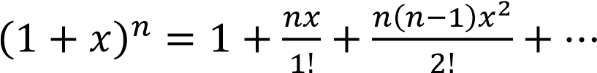 Таблица 7 – Оформление формул ОФОРМЛЕНИЕ СПИСКОВПредваряющее перечень предложение и элементы последующего списка перечисляются после двоеточия В длинных и сложных списках необходимо располагать каждый элемент с новой строки. Пример  Невербальные знаковые информационные системы человека включают: оптико-кинетическую визуально-знаковую систему Допускается перечисление только с маркером «-» Пример Невербальные знаковые информационные системы человека включают:  оптико-кинетическую визуально-знаковую систему ССЫЛКИ. СНОСКИ. КОЛОНТИТУЛЫСсылки Обязательно указываются ссылки на использованные источники.  Порядковый номер приводят арабскими цифрами в квадратных скобках в конце текста ссылки, с указанием номера страницы. Порядковый номер библиографического описания источника в списке использованных источников соответствует номеру ссылки. Примеры .............. приведено в работах [1]-[4]. .............. по ГОСТ 29029. ............. в работе [10, с. 81]  СПИСОК ИСПОЛЬЗОВАННЫХ ИСТОЧНИКОВ10. Бердяев Н. А. Смысл истории. М.: Мысль, 2018. 175 с. Сноски Сноска оформляется как примечание, вынесенное из текста документа.  Сноски располагаются внизу страницы, под строками основного текста в отчерченном колонтитуле.  Сноска набирается размером шрифты, меньше, чем весь текст. Колонтитулы  Не допускается печать, какого-либо текста или расположение какой-либо иллюстрации. Нумерация страниц указывается в штампе по центру.  СПИСОК ИСПОЛЬЗОВАННЫХ ИСТОЧНИКОВБиблиографический список составляется в соответствии с требованиями ГОСТ Р 7.0.100-2018. Источники в каждом разделе библиографического списка следует располагать в алфавитном порядке. Каждая библиографическая запись в списке должна иметь свой порядковый номер и начинаться с красной строки. Общая схема библиографического описания отдельно изданного документа включает следующие обязательные элементы: − заголовок (фамилия, имя, отчество автора или первого из авторов, если их два, три и более); − заглавие (название книги, указанное на титульном листе); − сведения, относящиеся к заглавию (раскрывают тематику, вид, − жанр, назначение документа и т.д.); − подзаголовочные данные: сведения об ответственности (содержат информацию об авторах, составителях, редакторах, переводчиках и т.п.; об организациях, от имени которых опубликован документ; сведения об издании (содержат данные о повторности издания, его переработке и т.п.); − выходные данные: место издания (название города, где издан документ); издательство или издающая организация; дата издания; объем (сведения о количестве страниц, листов). Примеры: Стандарты ГОСТ Р 57647–2017. Лекарственные средства для медицинского применения. Фармакогеномика. Биомаркеры = Medicines for medical applications. Pharmacogenomics. Biomarkers: национальный стандарт Российской Федерации: издание официальное: утвержден и введен в действие Приказом Федерального агентства по техническому регулированию и метрологии от 8 сентября 2017 г. № 1042-ст: введен впервые: дата введения 2018-07-01/ подготовлен Первым Московским государственным медицинским университетом имени И. М. Сеченова Министерства здравоохранения Российской Федерации. – Москва: Стандартинформ, 2017. – IV, 7, [1] c.  Правила Правила обеспечения безопасности при выводе из эксплуатации ядерных установок ядерного топливного цикла: (НП-057-17): официальное издание: утверждены Федеральной службой по экологическому, технологическому и атомному надзору от 14.06.17: введены в действие 23.07.17. – Москва: НТЦ ЯРБ, 2017. — 32 с.  Книжные издания Каменский, П. П. Труды по истории изобразительного искусства: художественная критика / П. П. Каменский; составитель, автор вступительной статьи и примечаний Н. С. Беляев; Библиотека Российской академии наук. – Санкт-Петербург: БАН, 2017. – 215с.  Статья, раздел Янушкина, Ю. В. Исторические предпосылки формирования архитектурного образа советского города 1930–1950-х гг. / Ю. В. Янушкина. – Текст: электронный // Архитектура Сталинграда 1925–1961 гг. Образ города в культуре и его воплощение: учебное пособие /Ю. В. Янушкина ; Министерство образования и науки Российской Федерации, Волгоградский государственный архитектурно-строительный университет. – Волгоград: ВолГАСУ, 2014. Электронный ресурс или сайт Даль В.И. Толковый словарь живого великорусского языка Владимира Даля [Электронный ресурс]: подгот. по 2-му печ. изд. 2021 гг. М.: ACT и др.: 2021. 1 электрон. опт. диск (CD-ROM). Белоус Н.А. Прагматическая реализация коммуникативных стратегий в конфликтном дискурсе [Электронный ресурс] // Мир лингвистики и коммуникации: электрон. научн. журн. 2019. N 4. URL: http://www.tverlingua.by.ru/archive/005/5_3_1.htm (дата обращения: 15.12.2021) ПРИЛОЖЕНИЯ Каждое приложение начинают с нового листа. Сверху по середине листа пишут прописными буквами ПРИЛОЖЕНИЕ и его обозначение, для чего используются прописные буквы русского алфавита, начиная с буквы А (кроме букв Е, З, Й, О, Ч, Ь, Ъ, Ы). Допускается использовать буквы латинского алфавита, за исключением букв I и O. В случаях полного использования букв русского и латинского алфавитов, допускается обозначать приложения арабскими цифрами. Ниже (в скобках) для обязательного приложения пишут слово обязательное, а для информационного – рекомендуемое или справочное. Приложение должно иметь содержательный заголовок, который помещают над текстом приложения и записывают с прописной буквы. Например: ПРИЛОЖЕНИЕ А ГРАФИЧЕСКИЕ ДОКУМЕНТЫ – ЧЕРТЕЖИ, СХЕМЫЧертежи, предназначены для использования в качестве наглядных пособий для защиты ВКР.  Общее число графических документов должно быть не менее двух. Общие требования к выполнению графических документов: Все чертежи выполняются в масштабах на листах форматов А1 или А0 (при дистанционной сдаче ВКР формат А4) с использованием средств компьютерной графики.  Графическую часть выполняют в программном обеспечении Splan 7.0, КОМПАС-3D или AutoCAD. Тип шрифта – GOST type A. Разрешается использовать цветные иллюстрации и рисунки, не относящиеся к стандартным чертежам или схемам.  Если чертежи выполняются карандашом, высота цифр размерных чисел должна быть 5 мм, высота индексов, показателей степени, предельных отклонений – 3,5 мм.  Размеры шрифта буквенных обозначений (виды, разрезы, сечения и другие) должны быть больше размера цифр размерных чисел приблизительно в 2 раза, т. е. 10 мм. Схемы выполняются без соблюдения масштаба, действительное пространственное расположение основных частей изделия не учитывают или учитывают приближенно.  При выполнении схем на больших форматах все условно графические обозначение (УГО) пропорционально увеличиваются по сравнению с приведенными в стандартах размерами.  Размещение их на схеме должно обеспечивать наиболее простой рисунок схемы, с наименьшим числом изломов и пересечений линий связи, при сохранении между параллельными линиями расстояния не менее 3 мм.  Линии связи и УГО выполняются линиями одной и той же толщины.  При необходимости на схемах помещается текстовая информация: наименования или характеристики электрических сигналов, обозначения электрических цепей, технические характеристики и т.п.  Текстовые данные могут располагаться рядом с УГО (справа или сверху) или внутри УГО, рядом с линиями, в разрыве или в конце линий, на свободном поле схемы.  Таблицы, помещаемые на свободном поле схемы, должны иметь наименования, раскрывающие их содержание.  На всех листах графических документов, предназначенных для публичной защиты проекта, оставляется свободным верхнее поле, на котором помещается наименование, раскрывающее содержание листа, а в правом верхнем углу проставляется порядковый номер листа, который используется для ссылок в ходе доклада.  На каждом листе чертежей, спецификаций и таблиц перечня элементов выполняется рамка и основная надпись, которую для чертежей располагают в правом нижнем углу листа, а на плакатах – на оборотной стороне листа.  Поля на листе должны быть выдержаны в пределах: левое – 20 мм, правое, верхнее и нижнее – 5 мм. РАССМОТРЕНО:цикловой комиссиейпротокол № 2 27.09.2021 Шарапов С.В.____________подписьРАССМОТРЕНО: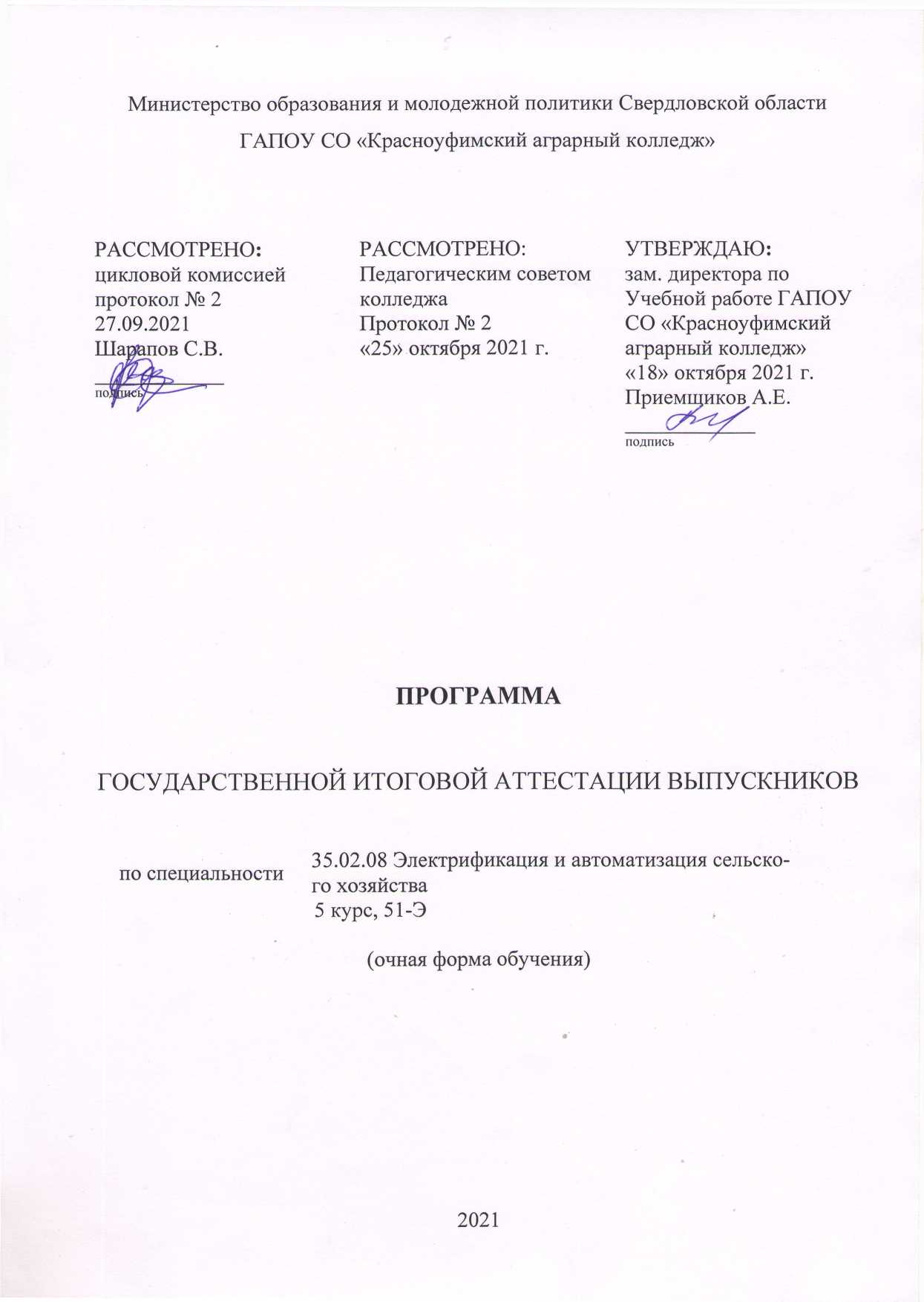 Педагогическим советом колледжаПротокол № 2 
«25» октября 2021 г.УТВЕРЖДАЮ:зам. директора по 
Учебной работе ГАПОУ
 СО «Красноуфимский аграрный колледж»«18» октября 2021 г.Приемщиков А.Е.____________подписьпо специальности35.02.08 Электрификация и автоматизация сельского хозяйстваСвердловский филиал Красноуфимского ОП и ОКАО «ЭнергосбыТ Плюс» Ведущий инженер 	А.В.Пушков  (занимаемая должность)              (инициалы, фамилия)Вид работСроки выполненияПроцент выполненияПроцент с нарастающим итогомВид работОчная формаПроцент выполненияПроцент с нарастающим итогом1. Выбор тем выпускной квалификационной работы; За шесть месяцев до дня проведения первого государственного аттестационного испытания, 01.12.2021332.Закрепление тем ВКР приказом директора03.12.20217103. Сбор информации по теме; Обзор нормативной и методической литературы19.04.2021-15.05.202115254. Выполнение теоретической части проекта16.05.2021-22.05.202115405. Выполнение расчетной части проекта23.05.2021-01.06.202125656. Выполнения графической части проекта2.06.2021-09.06.202115807. Оформление ВКР в соответствии с предъявляемыми требованиями10.06.2021-13.06.2021201008. Нормоконтроль и прохождение на антиплагиат14.06.2021-18.06.20211001009. Получение Отзыва* и Рецензии на ВКР в соответствии с критериями оценки ВКР**.14.06.2021-18.06.202110010010. Допуск к защите19.06.202110010010. Защита ВКР22.06.2021100100Элементы структурыПримерный объем, страницВведение2 – 3Теоретическая часть20 – 25Расчетная часть20 – 25Заключение2 – 3Список используемой литературы1-2ПриложенияГрафическая часть3-4КритерииОцениваемые ОКБалл0-показатель отсутствует1-проявился частично2-проявился полностью1Работа выполнена в соответствии с основными требованиями стандарта и рекомендациями, в том числе содержит качественно выполненные и обоснованные приложения, иллюстрации с демонстрацией практического примененияОК 1-ОК92Соответствие содержания работы темеОК 13Выполнен анализ источников по теме с обобщениями и выводами, сопоставляемыми и оценкой различных точек зренияОК 44Работа носит исследовательский характер, возможно практическое внедрениеОК 1, ОК 45Работа содержит выводы и выражение мнения выпускника по проблемеОК 1, ОК 8, ОК 96Содержание и качество выполнения электронной презентации соответствует теме работы, дополняет ееОК 57Установление связи между теоретическими и практическими результатами и ихсоответствие с целью и задачами ВКРОК 2, ОК 3, ОК 48Наличие в работе сравнительного анализа различных точек зрения на изучаемую тему (проблему)ОК 2 ОК 89Защита выстроена логично, выпускник аргументирует ответы на вопросыОК 1 ОК 910Владение научной, специальной терминалогиейОК 1 ОК2Итого, макс баллов: 20Итого, макс баллов: 2011Наличие портфолио-Итого, макс баллов: 2Итого, макс баллов: 2Всего, макс баллов: 22Всего, макс баллов: 22Процент результативностиПроцент результативностиБалл (отметка)оценка90%-100%20-22 балла5отлично75%-89%16-19-балл4хорошо65%-74%14-15 баллов3удовлетворительноМенее 65%Менее 14 баллов2неудовлетворительноПредседатель ГЭК/член комиссии ГЭК    __________________И.О.ФамилияРуководитель ФИОдолжность, ученая степень, званиеподпись, датаКонсультант С.В. Снежкодолжность, ученая степень, званиеподпись, датаНормоконтрольМ.Н. Кошелевдолжность, ученая степень, званиеподпись, датаРецензентФИОдолжностьподпись, датаСтудентФИОподпись, датаПредседатель ГАКФИОподпись, дата№п/пНаименование этапов 
выполнения работыКонсультантСрок выполнения этапов работыСрок выполнения этапов работыОтметка руководителя (консультанта) о выполненииОтметка руководителя (консультанта) о выполнении№п/пНаименование этапов 
выполнения работыКонсультантДатаПодписьДатаПодпись1.2.3.4.5.№п/пНаименование этапов 
выполнения работыДолжностиОценка (прописью)ДатаПодпись1Расчет экономической частиКонсультант 2Выполнение ВКР Руководитель 3Оформление ВКР Нормоконтролер№ п.п.Наименование разделаОписание разделаНаименование объектаЗаказчик(по заявке или МЦК)Стадийность проектированияПроектные работы выполняются в одну стадиюВид деятельностиРеконструкция, моделирование, разработка….Сроки проектирования  Начало:Завершение:Цель и задачи проектированияИсходные данные(По объекту проектирования)Применяемые нормы проектирования Проектную документацию выполнить в соответствии:Границы проводимых работРаботы ограничиваются зданиемОбъем работДанный проект предусматривает _____________________ оборудования _________________________и включает в себя:Проектные работыПоставка необходимого оборудования и материалов;Монтажные работы, включающие в себя:Полный применяемые технические решения, а также детальный перечень проводимых работ должен быть уточнен на этапе проектирования.(по содержанию проекта)11 Требования к устанавливаемому оборудованию и ПО (пример):11 Требования к устанавливаемому оборудованию и ПО (пример):11 Требования к устанавливаемому оборудованию и ПО (пример):11 Требования к устанавливаемому оборудованию и ПО (пример):Система автоматического регулирования, удаленного управления и диспетчеризации(не указывать марку конкретного контроллера)Регулирующие клапанаДатчик температуры наружного воздухаПогружные датчики температурыДатчики давленияМанометрыТермометрыСистема диспетчеризации (АРМ)Программное обеспечениеОборудование диспетчерской№ п/пНаименование темыКоды обязательных компетенций по темамДругие требования, установленные решением МЦКПримечаниеЭлектрификация наружного освещения автомобильной дороги с Нижнеиргинское, с разработкой программы управленияОК1-ОК5, 
ОК8-ОК9, 
ПК1.1-ПК4.5Электрификация электрооборудования водоподъемных станций предприятия МУП «Энергосервис», с разработкой графика ТО и ТР и повышения его эффективностиОК1-ОК5, 
ОК8-ОК9, 
ПК1.1-ПК4.5Анализ работы электрохозяйства в МУП «Энергосервис» с модернизацией системы управления освещением Криулинского СДКОК1-ОК5, 
ОК8-ОК9, 
ПК1.1-ПК4.5Электрификация внутренних электрических сетей в коровнике на 200 головОК1-ОК5, 
ОК8-ОК9, 
ПК1.1-ПК4.5Реконструкция электрооборудования школы, с внедрением автоматического включения резерваОК1-ОК5, 
ОК8-ОК9, 
ПК1.1-ПК4.5Модернизация системы контроля и управления доступом, с разработкой АРМ оператораОК1-ОК5, 
ОК8-ОК9, 
ПК1.1-ПК4.5Анализ состояния электрохозяйства с модернизацией объекта в МРСК Урала Свердловэнерго Западные электрические сетиОК1-ОК5, 
ОК8-ОК9, 
ПК1.1-ПК4.5Анализ системы электроснабжения микрорайона "Сосновая гора" с разработкой графика ТО и ТРОК1-ОК5, 
ОК8-ОК9, 
ПК1.1-ПК4.5Анализ работы электрооборудования предприятия электроснабжения с модернизацией электротехнической лабораторииОК1-ОК5, 
ОК8-ОК9, 
ПК1.1-ПК4.5Разработка АСУ технологической линии переработки зернаОК1-ОК5, 
ОК8-ОК9, 
ПК1.1-ПК4.5Анализ работы электротехнической службы предприятия электроснабжения с реконструкцией участка ВЛ 0,4 кВОК1-ОК5, 
ОК8-ОК9, 
ПК1.1-ПК4.5Анализ состояния электрооборудования предприятия «МУП «Энергосервис» МО Красноуфимский район» с модернизацией пункта ТО и ТР электрооборудованияОК1-ОК5, 
ОК8-ОК9, 
ПК1.1-ПК4.5Планирование работы электротехнической службы условного предприятия с заданным объемом работ по эксплуатации объектовОК1-ОК5, 
ОК8-ОК9, 
ПК1.1-ПК4.5Разработка АСУ микроклимата в телятнике на 100 головОК1-ОК5, 
ОК8-ОК9, 
ПК1.1-ПК4.5Разработка АСУ микроклимата всесезонной теплицы на 1 гаОК1-ОК5, 
ОК8-ОК9, 
ПК1.1-ПК4.5Разработка АСУ микроклимата в картофелехранилище на 1000 тоннОК1-ОК5, 
ОК8-ОК9, 
ПК1.1-ПК4.5Анализ работы электротехнической службы предприятия электроснабжения с модернизацией участка ВЛ-0,4 кВОК1-ОК5, 
ОК8-ОК9, 
ПК1.1-ПК4.5Разработка АСУ очистных сооружений МУП ГоркомхозОК1-ОК5, 
ОК8-ОК9, 
ПК1.1-ПК4.5Разработка АСУ микроклимата в теплице площадью 0,5 га по выращиванию ягодных культурОК1-ОК5, 
ОК8-ОК9, 
ПК1.1-ПК4.5Модернизация системы электроснабжения 10 кВ и 0,4 кВ лесопромышленного комплекса «Лесэкспо-Урал»ОК1-ОК5, 
ОК8-ОК9, 
ПК1.1-ПК4.5Разработка АСУ микроклимата в картофелехранилище на 1000 тоннОК1-ОК5, 
ОК8-ОК9, 
ПК1.1-ПК4.5Анализ работы электрохозяйства предприятия электроснабжения с разработкой системы планово-предупредительного ремонта электрооборудованияОК1-ОК5, 
ОК8-ОК9, 
ПК1.1-ПК4.5Модернизация системы управления насосными станциями водоснабжения населенного пункта, с разработкой графика технического обслуживания и текущего ремонта водонапорных установокОК1-ОК5, 
ОК8-ОК9, 
ПК1.1-ПК4.5Разработка АСУ микроклимата свинокомплекса на 8000 головОК1-ОК5, 
ОК8-ОК9, 
ПК1.1-ПК4.5Анализ работы электрохозяйства сельскохозяйственного предприятия с реконструкцией теплового пункта молочно-товарной фермыОК1-ОК5, 
ОК8-ОК9, 
ПК1.1-ПК4.5Анализ состояния электрооборудования предприятия электроснабжения с модернизацией участка ВЛ-10 кВОК1-ОК5, 
ОК8-ОК9, 
ПК1.1-ПК4.5Разработка АСУ технологических процессов газовой котельной с реконструкцией узла подпитки отопительной водыОК1-ОК5, 
ОК8-ОК9, 
ПК1.1-ПК4.5Эксплуатация газовых котельных предприятия МУП «Энергосервис», с разработкой графика ТО и ТР электрооборудованияОК1-ОК5, 
ОК8-ОК9, 
ПК1.1-ПК4.5Анализ электрохозяйства предприятия электроснабжения с разработкой графика ТО и ремонта электрооборудованияОК1-ОК5, 
ОК8-ОК9, 
ПК1.1-ПК4.5Разработка АСУ технологических процессов зерносушилки конвейерного типаОК1-ОК5, 
ОК8-ОК9, 
ПК1.1-ПК4.5Реконструкция ВЛ-0,4 кВ электроснабжения теплового пункта с.«Ключики» с внедрением резервирования от ДЭСОК1-ОК5, 
ОК8-ОК9, 
ПК1.1-ПК4.5Разработка АСУ технологических процессов в теплице 0,5 га в условном предприятииОК1-ОК5, 
ОК8-ОК9, 
ПК1.1-ПК4.5Разработка АСУ наносной станции водоснабжения предприятияОК1-ОК5, 
ОК8-ОК9, 
ПК1.1-ПК4.5Разработка АСУ микроклимата птичника на 8000 головОК1-ОК5, 
ОК8-ОК9, 
ПК1.1-ПК4.5Профессиональный модульПрофессиональная компетенцияВид профессиональной деятельностиосвоен /не освоенПМ 01 Монтаж, наладка и эксплуатация электрооборудования (вт.ч. электроосвещения), автоматизация сельскохозяйственных предприятий.ПК 1.1. Выполнять монтаж электрооборудования и автоматических систем управления.ПК 1.2. Выполнять монтаж и эксплуатацию осветительных и электронагревательных установок.ПК 1.3. Поддерживать режимы работы и заданные параметры электрифицированных и автоматических систем управления технологическими процессами.ВПД освоенПМ 02 Обеспечение электроснабжения сельскохозяйственных предприятий.ПК 2.1. Выполнять мероприятия по бесперебойному электроснабжению сельскохозяйственных предприятий.ПК 2.2. Выполнять монтаж воздушных линий электропередач и трансформаторных подстанций.ПК 2.3. Обеспечивать электробезопасность.ВПД освоенПМ 03 Техническое обслуживание, диагностирование неисправностей и ремонт электрооборудования и автоматизированных систем сельскохозяйственной техники.ПК 3.1. Осуществлять техническое обслуживание электрооборудования и автоматизированных систем сельскохозяйственной техники.ПК 3.2. Диагностировать неисправности и осуществлять текущий и капитальный ремонт электрооборудования и автоматизированных систем сельскохозяйственной техникиПК 3.3. Осуществлять надзор и контроль за состоянием и эксплуатацией электрооборудования и автоматизированных систем сельскохозяйственной техники.ПК 3.4. Участвовать в проведении испытаний электрооборудования сельхозпроизводства.ВПД освоенПМ 04 Управление работами по обеспечению работоспособности электрического хозяйства сельскохозяйственных потребителей и автоматизированных систем сельскохозяйственной техники.ПК 4.1. Участвовать в планировании основных показателей в области обеспечения работоспособности электрического хозяйства сельскохозяйственных потребителей и автоматизированных систем сельскохозяйственной техники.ПК 4.2. Планировать выполнение работ исполнителями.ПК 4.3. Организовывать работу трудового коллектива.ПК 4.4. Контролировать ход и оценивать результаты выполнения работ исполнителями.ПК 4.5. Вести утвержденную учетно-отчетную документацию.ВПД освоенОбъекты оцениванияОценочные показателиИсточники подтверждения освоения компетенций: Рецензия ВКР, отзыв руководителя ВКР, портфолио, в том числе аттестационные листы по практике,характеристики руководителей по практике от предприятия, дипломы, благодарственные письма, сертификаты и др.  Отметка об освоенииОК 1. Понимать сущность и социальную значимость своей будущей профессии, проявлять к ней устойчивый интересАктивность в освоении учебной программы и программы практики;добросовестное отношение к выполнению обязанностей в процессе обучения и прохождения практики освоенОК 2. Организовывать собственную деятельность, выбирать типовые методы и способы выполнения профессиональных задач, оценивать их эффективность и качествоРационально планирует и организует рабочее время;соблюдает трудовую дисциплину;своевременно сдает отчетность;выполняет профессиональные задачи в соответствии со стандартами предприятия и правилами техники безопасности;дает аргументированную оценку результатам своей деятельности;выявляет профессиональные проблемы;корректирует свою деятельность в соответствии с выявленными проблемамиосвоенОК 3. Принимать решения в стандартных и нестандартных ситуациях и нести за них ответственностьСамостоятельно принимает решения в ситуациях, которые регламентируются стандартами предприятия в соответствии со своими должностными обязанностями;предлагает и аргументировано обосновывает пути решения нестандартных ситуаций;корректирует собственные действия в случае ошибочного решения ситуацииосвоенОК 4. Осуществлять поиск и использование информации, необходимой для эффективного выполнения профессиональных задач, профессионального и личностного развитияИспользует различные источники информации, включая электронные и Интернет – ресурсы;анализирует различные источники информации в соответствии с поставленным заданием;самостоятельно обобщает информацию и делает выводы в соответствии с поставленным заданием;критически оценивает полученную информациюосвоенОК 5. Использовать информационно-коммуникационные технологии в профессиональной деятельности.Использует ИКТ для поиска информации;оформляет документацию, рабочие материалы в соответствии с поставленными требованиями с использованием соответствующих программных продуктов;использует профессиональные программные продукты для выполнения заданийосвоенОК 6. Работать в коллективе и в команде, эффективно общаться с коллегами, руководством, потребителями.Соблюдает этические нормы и правила делового этикета в общении с потребителями, коллегами, руководством, преподавателями;выстраивает общение с потребителями, коллегами на основе стандартов предприятия;демонстрирует способность к конструктивному решению конфликтных ситуацийосвоенОК 7. Брать на себя ответственность за работу членов команды (подчиненных), результат выполнения заданий.Осуществляет самоанализ и корректирует результаты собственной работы;своевременно оказывает помощь членам команды при выполнении профессиональных задачосвоенОК 8. Самостоятельно определять задачи профессионального и личностного развития, заниматься самообразованием, осознанно планировать повышение квалификации.Проявляет активность в освоении новых видов профессиональной деятельностиосвоенОК 9. Ориентироваться в условиях частой смены технологий в профессиональной деятельности.Проявляет интерес к инновациям в области профессиональной деятельности;адаптируется к стандартам профессиональной деятельности при работе на различных гостиничных предприятияхосвоенКритерииОцениваемые ОКБалл0-показатель отсутствует1-проявился частично2-проявился полностью1Работа выполнена в соответствии с основными требованиями стандарта и рекомендациями, в том числе содержит качественно выполненные и обоснованные приложения, иллюстрации с демонстрацией практического примененияОК 1-ОК92Соответствие содержания работы темеОК 13Выполнен анализ источников по теме с обобщениями и выводами, сопоставляемыми и оценкой различных точек зренияОК 44Работа носит исследовательский характер, возможно практическое внедрениеОК 1, ОК 45Работа содержит выводы и выражение мнения выпускника по проблемеОК 1, ОК 8, ОК 96Содержание и качество выполнения электронной презентации соответствует теме работы, дополняет ееОК 57Установление связи между теоретическими и практическими результатами и их соответствие с целью и задачами ВКРОК 2, ОК 3, ОК 48Наличие в работе сравнительного анализа различных точек зрения на изучаемую тему (проблему)ОК 2 ОК 89Защита выстроена логично, выпускник аргументирует ответы на вопросыОК 1 ОК 910Владение научной, специальной терминалогиейОК 1 ОК2Итого, макс баллов: 20Итого, макс баллов: 2011Наличие портфолио -Итого, макс баллов: 2Итого, макс баллов: 2Всего, макс баллов: 22Всего, макс баллов: 22Процент результативностиПроцент результативностиБалл (отметка)оценка90%-100%20-22 балла5отлично75%-89%16-19-балл4хорошо65%-74%14-15 баллов3удовлетворительноМенее 65%Менее 14 баллов2неудовлетворительноПредседатель ГЭК/член комиссии ГЭК    __________________И.О.Фамилия№ П/ПСодержание учебного материала преддипломной практикиОбъемчасовПрохождение целевого инструктажа. Характеристика объекта  реконструкции  6Поиск информации по различным видам и типам компонентов объекта реконструкции6Поиск информации по технико-экономическому обоснованию объекта реконструкции6Проведение энергетического обследования объекта 6Поиск (сбор) технической информации для  выполнения проектных работ. Составление схемы автоматизации.6Выбор технических средств автоматизации ТС реконструкции6Разработка электрической принципиально-монтажной схемы объекта реконструкции6Разработка электрической схема соединений и схемы подключения внешних электрических проводок шкафа автоматики (щита управления)6Разработка схемы расположения оборудования в ША (ЩУ)6Выполнения плана расположения оборудования и  трасс линий электропроводки объекта реконструкции6Составление рабочего алгоритма коммутационной программы управления объектом реконструкции6Составление рабочего алгоритма коммутационной программы управления объектом (управление релейных модулей, ПЛК, ПР)6Моделирование системы на компьютере (Составление программных кодов визуализации и панели оператора) 6Моделирование системы на компьютере (Составление программных кодов визуализации и панели оператора) 6Поиск информации для электропитания и заземления оборудования6Решение вопросов по монтажу и наладке технических средств объекта реконструкции6Решение вопросов по монтажу и наладке технических средств объекта реконструкции6Составление ведомости физических объемов работ по монтажу и наладке ТСА6Составление заказной спецификации6Сбор информации по соблюдению охраны труда (Инструкция по ОТ на объекте)6Сбор информации по соблюдению техники безопасности (Инструкция по ТБ на объекте)6Сбор информации по производственной санитарии объекта автоматизации (Требования СанПин на объекте)6Сбор информации по выполнению индивидуального проектного задания ВКР6Составление отчета по преддипломной практике. (Презентации. Портфолио)6Итого Итого 144№ п/п Наименование Требования 1 Объем работы не менее 50 листов 2 Текстовый редактор  MS Word OpenOffice Яндекс-документ 3 Расстановка переносов нет 4 Формат страницы  А4 (29,7х21 см) 5 Поля «обычные» верхнее – 20 мм левое – 30 мм нижнее – 20 мм правое – 15 мм 6 Повреждения листов ВКР, помарки, следы не полностью удаленного прежнего текста не допускаются 7 Нумерация страниц сквозная По центру, Times New Roman, 10пт № Содержание Требование Оформление 1 Раздел Шрифт Times New Roman 1 Раздел Размер 16 пт 1 Раздел Выравнивание По центру 1 Раздел Начертание Полужирное 1 Раздел Регистр ВСЕ ПРОПИСНЫЕ 1 Раздел Отступ Первой строки – 1,25 см Слева – 0 см Справа – 0 см 1 Раздел Интервал Перед – 0 пт После – 42 пт Междустрочный – 1,5 № Содержание Требование Оформление 1.1 1.1.1 Подраздел Подподраздел Шрифт Times New Roman 1.1 1.1.1 Подраздел Подподраздел Размер 14 пт 1.1 1.1.1 Подраздел Подподраздел Выравнивание По ширине 1.1 1.1.1 Подраздел Подподраздел Начертание Полужирное 1.1 1.1.1 Подраздел Подподраздел Регистр Как в предложениях 1.1 1.1.1 Подраздел Подподраздел Отступ Первой строки – 1,25 см Слева – 0 см Справа – 0 см 1.1 1.1.1 Подраздел Подподраздел Интервал Перед – 24 пт После – 24 пт Междустрочный – 1,5  1.1 1.1.1 Подраздел Подподраздел Не добавлять интервал между абзацами одного стиля Да Содержание Требование Оформление Основной текст Шрифт Times New Roman Основной текст Размер 14 пт Основной текст Выравнивание По ширине Основной текст Начертание Обычное Основной текст Регистр Как в предложениях Основной текст Отступ Первой строки – 1,25 см Слева – 0 см Справа – 0 см Основной текст Интервал Перед – 0 пт После – 0 пт Междустрочный – 1,5 Содержание Требование Оформление Рисунок Выравнивание По центру Рисунок Отступ Первой строки – 0 см Слева – 0 см Справа – 0 см Рисунок Интервал Перед – 0 пт После – 0 пт Междустрочный – 1,5 Подпись рисунка Шрифт Times New Roman Подпись рисунка Размер 14 пт Подпись рисунка Выравнивание По центру Подпись рисунка Начертание Обычное Подпись рисунка Регистр Как в предложениях Подпись рисунка Отступ Первой строки – 1,25 см Слева – 0 см Справа – 0 см Подпись рисунка Интервал Перед – 0 пт После – 12 пт Междустрочный – 1,5 Содержание Требование Оформление Таблица Стиль Сетка таблицы Таблица Обтекание таблицы Нет Таблица Автоподбор По ширине окна Текст в таблице Шрифт Times New Roman Текст в таблице Размер 10-12 пт Текст в таблице Выравнивание текста По центру, по левому краю Текст в таблице Начертание Обычное Текст в таблице Регистр Как в предложениях Текст в таблице Отступ Первой строки – 0 см Слева – 0 см Справа – 0 см Текст в таблице Интервал Перед – 0 пт После – 0 пт Междустрочный – 1 Подпись таблицы Шрифт Times New Roman Подпись таблицы Размер 14 пт Подпись таблицы Выравнивание По центру Подпись таблицы Начертание Обычное Подпись таблицы Регистр Как в предложениях Подпись таблицы Отступ Первой строки – 1,25 см Слева – 0 см Справа – 0 см Подпись таблицы Интервал Перед – 0 пт После – 12 пт Междустрочный – 1,5 по центру по центру по центру по центру по центру по центру по центру по центру по центру по центру по левому краю по центру по центру по центру по центру по левому краю по центру по центру по центру по центру по левому краю по центру по центру по центру по центру Содержание Требование Оформление Формула Шрифт Cambria Math Формула Размер 14-16 пт Формула Выравнивание По центру Формула Начертание Обычное Формула Отступ Первой строки – 1,25 см Слева – 0 см Справа – 0 см Формула Интервал Перед – 0 пт После – 0 пт Междустрочный – 1,5 